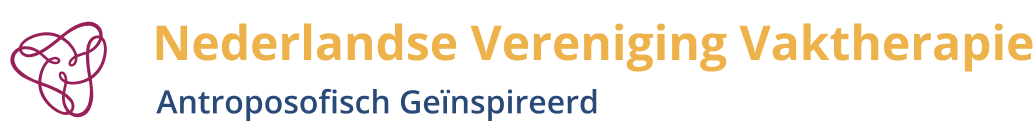 Algemene Leden Vergadering NVV-AG 14 mei 2022 tijdens een NVV-AG dag nieuwe stijl We krijgen eindelijk weer ruimte om elkaar als leden van de NVV-AG te ontmoeten! De Algemene Leden Vergadering, nascholing volgen, samen plannen maken, ruimte voor vragen, enzovoorts. Bij de strategiegroep bleek er veel enthousiasme om dit weer voor en met elkaar te organiseren. Kosten voor de hele dag € 25.- : inclusief koffie, thee, lekkers en soep wel zelf je lunch meenemen.Programma:   9.30 	Inloop10.00 	Welkom door de ceremoniemeesters Sandra, Alyanne en Anne10.15 	Opmaat 10.25 	3 Pitches11.00 	korte pauze met koffie, thee en lekkers11.15 	Algemene Leden Vergadering: agenda met bijlagen is per mail verzonden dd 28-4 met nagekomen stukken op 3 mei13.00 	Pauze voor soep, koffie en thee wordt gezorgd, neem zelf jouw eigen lunch mee14.00 	3 Pitches14.30 	Speeddate14.50 	Netwerk borrel15.00  	Marijke de Vries presentatie en kleine kunstzinnige oefening16.50 	Afronden spreukWaar: In de Zeister Vrije school: Socrateslaan 24 3707 GL Zeist  Bereikbaar: Per openbaar vervoer Vanaf het NS-station Driebergen-Zeist Bus 56 richting Amersfoort, uitstappen halte Geroplein. Vanaf het NS-station Amersfoort Bus 56 richting Wijk bij Duurstede. Uitstappen Geroplein. Vanaf NS-station Utrecht-Centraal Bus 52, uitstappen Handelscentrum.Per auto is het ook goed bereikbaar en er is gratis parkeerruimte voor de deur; misschien wil je wel iemand oppikken bij het station of carpoolen met collega’s bij jouw uit de buurt. Accreditatie voor zowel de ALV als de studiedag wordt aangevraagd. Aanmelden Aanmelden kan tot donderdag 12 mei en daarmee ga je akkoord met de kosten van € 25.-Aanmeldlink